2024 Chorus Contest Hotel Housing Representative Instructions: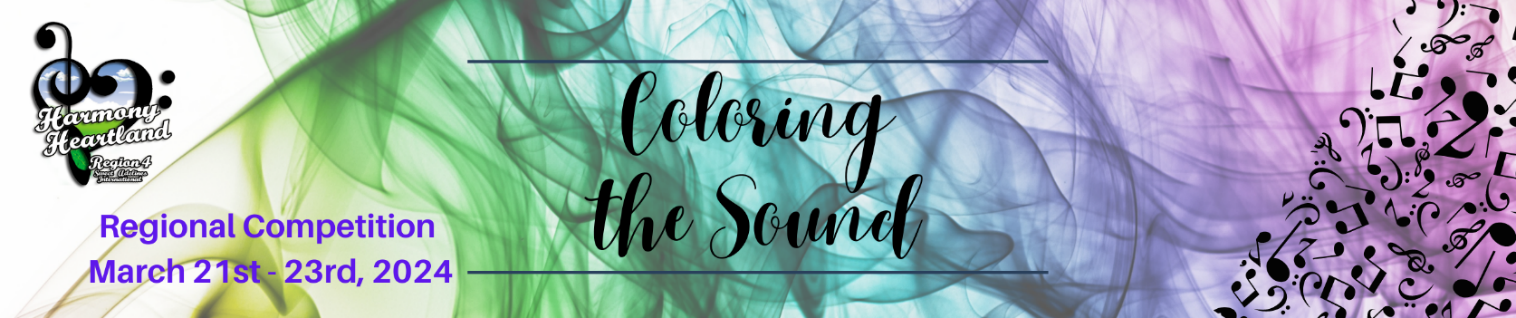 Chorus President/Team Leader:  To eliminate the challenges many had last year booking rooms we are making some changes to the process this year.  We are asking that each chorus have a Housing Representative which will be your chorus’s contact for all things housing.  Your Housing representative will work directly with Lura, who will then work with the Hotels.  Please email your chorus Housing Representative name and contact information to Lura Nightlinger as soon as possible.Your designated Chorus Hotel Housing representative will be responsible for:Completing the form with the individual room information for all Chorus members. Please review the form for legibility and completeness.Please do not list a member in more than one room.If you know a member has special requirements, write the request in the “Notes” column.Contact Lura for any cancellations or changes in room requests for your chorus.NOTE:  The attached form must be submitted no later than January 26, 2024.General Information:Hotel assignments (Marriott or Embassy) are based on Survey sent to Choruses in April.While we do our absolute best to honor all requests, remember, our hotel room block is based on room types available at the Hotel.Please do not contact the hotel concerning housing changes...all details are handled through Lura!!!Once information is uploaded to hotels an email confirmation will be sent to the email of the room captain provided on form.Final cancellations must be made 48 hours in advance of the scheduled arrival date or one night’s lodging & tax for the cancelled room will be charged to the credit card.Helpful hotel info:Self-parking – Guest at Marriott and Embassy are to park in garage under Embassy HotelMarriott Guest will receive one chaser pass – no in/out privileges.Embassy Guest will validate pass at hotel front desk – in/out privileges.Embassy RoomsKing Room - King bed and pull-out sofa.  Site states can sleep 4 people.Double/Double Room – 2 Double beds and pull-out sofa.  Site states can sleep 6 people.All rooms include minifridge and microwave.Marriott RoomsQueen/Queen Room – 2 Queen beds.  Site states can sleep 4 people.King Room – Single bed, no pull-out sofa.  Site states can sleep 2 people.All rooms include a minifridge.Adjoining Rooms are next door to each other.Connecting Rooms have an inside door between them.